ŽUPANIJA VARAŽDINSKA				                     	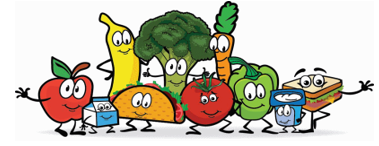 OPĆINA TRNOVEC BARTOLOVEČKIOSNOVNA ŠKOLA TRNOVECU Trnovcu, 27. ožujka 2024.g.	Dodatni obrok poslužuje se nižim razredima u 11:05 sati u razrede, a višim razredima u 12:05 sati                      u blagovaonici.PS: U slučaju potrebe kuharica zadržava pravo promjene jelovnika.                    Ravnateljica: Radmila Sačić     JELOVNIK ZA MJESEC TRAVANJ - 2024.     JELOVNIK ZA MJESEC TRAVANJ - 2024.     JELOVNIK ZA MJESEC TRAVANJ - 2024.     JELOVNIK ZA MJESEC TRAVANJ - 2024.DANDATUMDODATNI OBROKPonedjeljak8.4.2024.BUHTLA S MARMELADOMMLIJEKOUtorak9.4.2024.HRENOVKE, KUHANO JAJEISO SPORTSrijeda  10.4.2024.GRAH VARIVO S KOBASICOM, CRNI KRUHKEKSEČetvrtak  11.4.2024.PEČENI BATAK, INTEGRALNA TJESTENINAJABUKAPetak  12.4.2024.ĐAČKI SENDVIČJOGURTPonedjeljak  15.4.2024.PAŠTETA, ČAJ S MEDOM I LIMUNOM, RAŽENI KRUHKEKSEUtorak  16.4.2024.PEČENI PILEĆI FILE, ZELENA SALATA S KRUMPIROMNARANČASrijeda  17.4.2024.IZBORI U REPUBLICI HRVATSKOJČetvrtak  18.4.2024.MLJEVENO MESO, PUŽIĆIKRUŠKAPetak  19.4.2024.PEREC, JOGURT VINDINOKEKSEPonedjeljak  22.4.2024.NAMAZ OD LJEŠNJAKA, MLIJEKOJABUKAUtorak  23.4.2024.PILEĆI FILE NA ŽARU, SEZONSKA SALATASrijeda  24.4.2024.ČOKOLINOKLIPIĆČetvrtak  25.4.2024.RIŽOTO S MESOM, CRNI KRUHJABUKAPetak  26.4.2024.PRSTIĆI, JOGURTKEKSEPonedjeljak  29.4.2024.SIRNI NAMAZ, MLIJEKO, RAŽENI KRUHKRUŠKAUtorak  30.4.2024.SALATA OD JUNETINE (RAJČICA, PAPRIKA, KRASTAVCI, ŠARENA TJESTENINA), KRUHLEDENI ČAJ